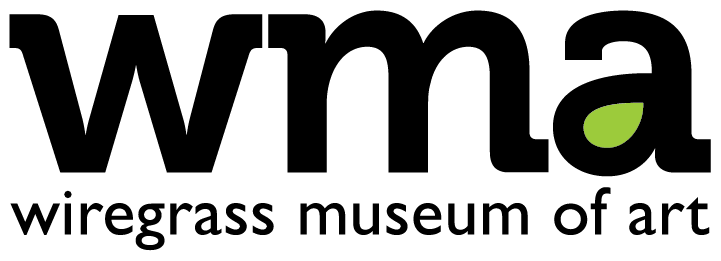 2020 Youth Art Month Student Artwork SheetWhen submitting multiple works, fill out this form and make a copy for your records. This helps ensure that all works of art are accounted for during the exhibition process. School: _____________________________________________________________     # of works: __________Teacher Name: ______________________________   Teacher Email: _________________________________Electronic version available online at www.wiregrassmuseum.org/youth-art-month/Student NameTitle of ArtworkGrade